CURRICULUM VITAE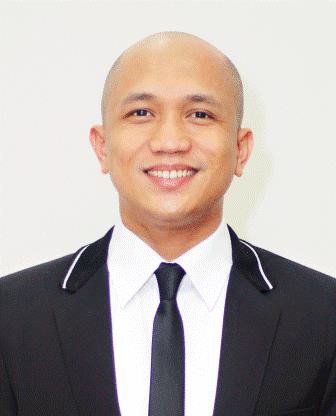 EmmanuelC/o-Mobile:+971501685421Email:emmanuel.342935@2freemail.com SUMMARY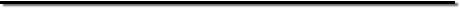 Iama Quantity Surveyor /Engineerwith 12solidyears ofbuildingconstructionexperience. Ihavea strongcontractor backgroundintheexecution of projects of all MEPsysteminstallations.Iamwillingtorender mytechnical,contracts andcommercial capabilities to a potential employer.WORKEXPERIENCEMar 2016–Present	Orbital Technical ServicesL.L.C., Dubai, UAE	Quantity SurveyorA Fit-Out Electromechanical Contractor serving the commercial, hospitality and domestic properties in the UAE since 2014.Directly reporting to the General Manager, I am responsible for the preparation and submission of the Monthly Payment Applications and Variation Claims of the project.Project:Health Point Hospital – AED 7MHealth Point is fully integrated primary care and multi-specialty hospital in Abu Dhabi, UAE.Client: Mubadala Development CompanyMain Contractor: ISG Middle East LLCScope of Work: Modification and installation ofMEP works to the existing building.Sep 2013–Feb 2016	HaydonMechanical andElectrical ContractorsL.L.C., Dubai, UAE	Quantity SurveyorA subsidiaryof MEARSGroupUK,specializesinthedesignand installationofmechanicaland electricalservices,primarilyfor the newbuilddevelopments.Reportingto theCommercial Manager and coordinating to the Project Manager, my major responsibilities were to:• PrepareMonthlyInvoices/ Payment Applications.• Prepareandsubmit VariationClaims.• PrepareSub-Contractdocuments(Sub-Contract/ Services Agreement).• VerifySub-Contractor’sMonthlyInvoices and issuePayment Certificates.• PrepareMonthlyProject CostReport.Project: The Opus @ Business Bay – AED 58.7MThe Opus is one of the several unique buildings in Dubai by the world-famous architect Dame ZahaHadid. The Opus combines offices, a variety of residences and a design hotel operated by the leading hotelier group Melia Hotels International.	• Total Built Up Area – 178,155m2• 81 Hotel Rooms, 96 Serviced Apartments, 180 Offices, 7 Shops/ShowroomsClient: Omniyat Properties Six LimitedMain Contractor: Brookfield Multiplex Constructions LLCScope of Work: Design and installation of shell and core MEP Works.Nov2006–Aug2013	PenguinEngineeringLtd.L.L.C., Dubai, UAE	Quantity SurveyorThe companyis a well-establishedmedium-scaleMEPcontractingfirmoperatingwithintheUAEwithover 30yearsexperienceintheconstructionindustry.Reporting to the Commercial Manager, I was responsible for the preparation and submission of the Variation Claims on the following projects:Project: The Burj Residential at Plot 50 & 51, Dubai, UAE (Claren 1) – AED 43.3MClient: EMAAR Properties, PJSCCost Consultant: Omnium InternationalMain Contractor: Arabian Contracting Company (ACC)Scope of Work: Installation of MEP Services in a mixed used twin residential tower.Project: Re-development of Three Fishing Harbors – AED 22MClient: Dubai CustomDesign Architect: Perkins Eastman InternationalConsultant: Design and Architecture BureauMain Contractor: Dutco Balfour Beatty LLCScope of Work: Installation of MEP worksMainAchievements:•PromotedfromProjectMechanicalEngineer toMEP QuantitySurveyor.•Promoted from Plumbing Site Engineer to Project Mechanical Engineer.•Led a teamof hundreds ofworkforce includingspecialistsub-contractors on thefollowingprojects:•WorkshopsandWarehouses,Dubai Maritime City(Nov.2006-Jan2008) –AED82M•RamadaChelseaHotel, AlBarsha 1st,Dubai (Jan2008–March2011) –AED30.5M•Burj Residential (Claren 1),BusinessBay(Aug 2010 – May2011)– AED 43.3MJan.2005– Sept 2006	AlpaPlumbingWorks,Inc., Manila, Philippines	ProjectEngineerEDUCATIONNovember 2001	B.S.Environmental and SanitaryEngineering	MapuaInstitute of Technology,Manila, PhilippinesPERSONALDETAILSDate ofBirth	:	December 24,1979Marital Status	:	MarriedNationality	:	FilipinoDrivingLicense	:	UAE&Philippines